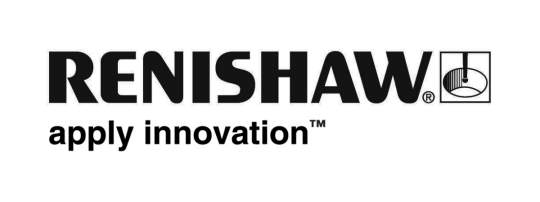           March 2019		Enquiries: Chris Pockett, Head of Communications (+44 1453 524133)Renishaw founders honoured at MTA Centenary DinnerAt the Manufacturing Technologies Association (MTA) Annual Dinner, Sir David McMurtry and John Deer, founders of Gloucestershire-based engineering company Renishaw, were honoured for their outstanding contribution to British engineering. Attended by over 500 members and guests, the event, held at Park Plaza Hotel in Westminster on February 28th, 2019, marked the MTA’s 100th anniversary. During the Centenary Dinner, the MTA honoured four key figures from the manufacturing industry by presenting them with Outstanding Contribution to UK Industry Awards. Amongst the recipients were Sir David McMurtry, Executive Chairman of Renishaw and John Deer, Deputy Chairman of Renishaw.Sir David and John Deer founded Renishaw in 1973 following the invention of the touch trigger probe, a device which revolutionised three-dimensional co-ordinate measurement. Throughout its history Renishaw has been dedicated to research and development (R&D), annually investing 13 to 18 per cent of sales back into R&D. Until 1976 the company was based at John Deer's home in Chepstow, Wales, but today it is a global brand employing over 5,000 people in 36 countries. “At Renishaw, we all feel extremely proud of Sir David and John’s achievements over the past 45 years,” said Will Lee, Renishaw’s Chief Executive, who accepted the award on Sir David’s behalf. “From modest beginnings in John’s house in Chepstow, they have overseen the growth of a hugely successful global company based on their founding principles of disruptive innovation, high quality manufacturing, excellent customer support and the development of talented people. It is a great honour for them to be recognised for their contributions to UK industry during the MTA’s centenary year.”James Selka DL, CEO of the MTA said “Sir David and John’s achievements are a true British success story. Renishaw has grown from strength to strength under their guidance and innovation. They have been great supporters of the MTA throughout their history and champions of engineering excellence, so it was a real honour to present them with the Outstanding Contribution to UK Industry Awards at our centenary dinner.” The MTA is the UK’s trade body for the manufacturing technology companies responsible for designing and supplying equipment that drives the nation’s economy. The association also promotes the interests and voice of its affiliates by providing networking, professional representation and learning and development opportunities for its members.Renishaw’s founders have previously been recognised with numerous awards for their work in the industry. In 2012 they were awarded the prestigious Swan Medal from the Institute of Physics and in 2014 they were honoured with the inaugural Lifetime Achievement Award at the Gloucester Citizen and Gloucestershire Echo Business Awards.For more information visit www.renishaw.com. Ends 370wordsNotes to editorsUK-based Renishaw is a world leading engineering technologies company, supplying products used for applications as diverse as jet engine and wind turbine manufacture, through to dentistry and brain surgery. It has over 4,500 employees located in the 36 countries where it has wholly owned subsidiary operations. For the year ended June 2018 Renishaw recorded sales of £611.5 million of which 95% was due to exports. The company’s largest markets are China, the USA, Germany and Japan.Throughout its history Renishaw has made a significant commitment to research and development, with historically between 13 and 18% of annual sales invested in R&D and engineering. The majority of this R&D and manufacturing of the company’s products is carried out in the UK.The Company’s success has been recognised with numerous international awards, including eighteen Queen’s Awards recognising achievements in technology, export and innovation. Further information at http://www.renishaw.com/ 